SOBRETUDO PRODUÇÃO apresenta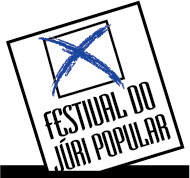 5o FESTIVAL DOJÚRI POPULAR 2013de 28 de janeiro a 03 de fevereiro- festivaldojuripopular.com.br- facebook.com/FestivaldoJuriPopularEm 19 cidades brasileiras.A vinheta do festival estará disponível no site.O FESTIVAL
Em sua 5a edição, o Festival do Júri Popular continua com seu objetivo de integrar a opinião dos mais diversos públicos de diferentes lugares do Brasil fomentando uma postura proativa das plateias e levando o cinema brasileiros a cada vez mais localidades.O FJP é um festival competitivo sem júri oficial, onde o espectador, além do tradicional Melhor Filme, vota em todas as categorias, como Direção, Roteiro, Fotografia, Montagem, Direção de Arte, Ator/Atriz e Trilha Sonora.Esta edição torna-se especial pois marca a concretização de um plano antigo. Além da competição de curtas, este ano inauguramos a Mostra Competitiva de Longas-metragens.SERVIÇO5o Festival do Júri Popular 2013Data: de 28 de janeiro a 03 de fevereiro de 2013As 19 cidades:Belém/PA, Belo Horizonte/MG, Boa Vista/RR, Brasília/DF, Corumbá/MS, Curitiba/PR, Florianópolis/SC, Fortaleza/CE, Goiânia/GO, João Pessoa/PB, Maceió/AL, Palmas/TO, Parauapebas/PA, Paraty/RJ, Porto Alegre/RS, Rio Branco/AC, Rio de Janeiro/RJ, Salvador/BA, São Paulo/SP e Teresina/PI.Entrada francaFÓRMULANa entrada de cada sessão, os espectadores recebem uma grande cédula de votação com a relação dos filmes a serem exibidos. Nela, constarão ainda informações sobre cada categoria de cada filme (como nome de diretores, fotógrafos, roteiristas, personagens) e as suas respectivas opções de avaliação.Esta avaliação passa por quatro critérios: Ruim, Regular, Bom, Ótimo. Ao fim da projeção, em uma urna na saída das salas, serão depositadas as cédulas.INSCRIÇÕES E COMITÊ DE SELEÇÃOAs inscrições para os curtas-metragens estiveram abertas durantes os meses de outubro e novembro, no site www.festivaldojuripopular.com.br. Estavam aptos, filmes finalizados a partir de janeiro de 2011, que foram avaliados por uma comissão julgadora formada por: Aurélio Aragão (diretor, roteirista e professor), Fabiana Comparato (produtora) e Angelo Defanti (coordenador do festival).PROGRAMAÇÃOOs filmes selecionados estão divididos em 06 programas competitivos, com duração média de 90 minutos.Conferir as informações de cada um dos filmes e a divisão das sessões ao fim do release.LONGAS-METRAGENSPela primeira vez, longas-metragens farão parte da programação antes dedicada exclusivamente aos curtas. Neste primeiro ano, a mostra lançará um olhar especial aos documentários, exibindo alguns dos mais premiados títulos de 2012.As cidades selecionadas para esta primeira incursão são: Belém, Curitiba, Goiânia, João Pessoa, Porto Alegre, Rio Branco e Rio de Janeiro.DESTAQUES EM LONGA-METRAGEMTodos são premiados. “Jards” levou Melhor Direção no Festival do Rio 2012. “Mr. Sgzenzerla” foi o Grande Prêmio do É Tudo Verdade 2012. “A cidade é uma só?” foi eleito o Melhor Filme da Mostra Aurora da Mostra de Tiradentes 2012, e “HU” foi o melhor filme pelo Júri Jovem da mesma mostra. “As hiper mulheres” foram Prêmio Especial do Júri no Festival de Gramado em 2011 e “Doméstica” ganhou Menção Honrosa na IV Semana dos Realizadores 2012.PREMIAÇÃOA avaliação do público resultará na premiação nas seguintes categorias:Grande Prêmio, Ficção, Documentário, Direção, Roteiro, Fotografia, Montagem, Direção de Arte, Ator, Atriz e Trilha Sonora. Ainda serão divulgados os melhores filmes de cada uma das cidades.O filme que receber o Grande Prêmio terá inúmeras gratificações em prêmios, dentre eles: cópia 35mm do CTAv, prêmio aquisição Petrobras Porta Curtas, distribuição em festivais pelo Curta o Curta, disponibilização de diversos vídeos do site Pond5, e ainda outros serviços que estão em negociação.Locais de exibição(a programação de cada cidade estará disponível no site www.festivaldojuripopular.com.br)Belém/PA:Cine Líbero Luxardo – Fundação Tancredo Neves – 86 lugaresAv. Gentil Bittencourt, 650 – Batista Campos – (91) 3202 4321Belo Horizonte/MG:Cine Humberto Mauro – Palácio das Artes – 136 lugaresAv. Afonso Pena, 1.537 – Centro – (31) 3236 7400Boa Vista/RR:Cine Sesc Abrahim Jorge Fraxe – 100 lugaresEspaço Cultural Amazonas Brasil – Unidade Sesc Mecejana – (96) 3624 9855Brasília/DF:Cineclube Beijoca – Memorial Darcy Ribeiro – 170 lugaresUniversidade de Brasília – Campus Darcy RibeiroCorumbá/MS:Instituto Moinho Cultural – Auditório – 100 lugares
Rua Domingos Sahib, 300 - Porto Geral – (67) 3232-9981Curitiba/PR:Cinemateca de Curitiba – 104 lugaresRua Carlos Cavalcanti, 1.174 – São Francisco – (41) 3321 3245Florianópolis/SC:Associação dos Pescadores Artesanais do Campeche – 100 lugares
Rancho da Canoa (final da Avenida Pequeno Príncipe) – Praia do CampecheFortaleza/CE:Centro Cultural Bom Jardim – 45 LugaresRua Três Corações, 400 – Granja Lisboa – (83) 3497-5981Goiânia/GO:Cine Goiânia Ouro – Centro Municipal de Cultura Goiânia Ouro – 217 lugares
Rua 3 Esq. com Rua 9, 1.016, Galeria Ouro – Centro – (62) 3524 2541 / (62) 3524 2542João Pessoa/PB:Espaço Cine Digital – Funesc – Fundação Espaço Cultural – 90 pessoasRua Abdias Gomes de Almeida, 800 – Tambauzinho – (83) 3211 6210Maceió/AL:Cine MISA - Museu da Imagem e do som de AlagoasRua Sá e Albuquerque, 275 - Jaraguá - (82) 3315-7881 / 3315-7882Palmas/TO:Cine Sesc Palmas – 92 lugaresQuadra 502 Norte, Av. LO 16, Lote 21/26 – Plano Diretor Norte – (63) 3219 9127Paraty/RJ:Sala IPHAN – 30 lugaresEsquina da Praça da Matriz, s/n – Centro Histórico – (24) 9957 5476
Porto Alegre/RS:Cine Bancários – 81 lugaresRua General Câmara, 424 – Centro – (51) 3433 1200Rio Branco/AC:Filmoteca Acreana – Biblioteca Pública – 114 lugares
Av. Getúlio Vargas, 389 - Centro - (68) 3223-6041Rio de Janeiro/RJ:Centro Cultural Banco do Brasil – 50 lugares
Rua Primeiro de Março, 66 – Centro. Tel: (21) 3808-2000Salvador/BA:Sala Alexandre Robatto – 70 pessoasRua General Labatut, 27 – Subsolo da Biblioteca Pública dos Barris – (71) 3116 8120 / (71) 3116 8124São Paulo/SP:MIS/SP – Museu da Imagem e do Som de São Paulo – 174 pessoasAvenida Europa, 158, Jardim Europa – (11) 2117-4777Teresina/PI:Museu do Piauí – 60 lugaresRua Areolino de Abreu, s/n – Praça da Bandeira – Centro – (86) 3221 6027Para maiores informações, entrar em contato com:Sobretudo Produção: www.sobretudo.art.brAngelo Defanti
angelo@festivaldojuripopular.com.br(21) 8187-6922Bárbara Defantibarbara@festivaldojuripopular.com.br(21) 8191-9794contato@festivaldojuripopular.com.brAlém do site: www.festivaldojuripopular.com.brE da página no Facebook do evento: facebook.com/FestivaldoJuriPopularFILMES EM EXIBIÇÃOMOSTRA COMPETITIVA DE CURTASPrograma 01 – 14 anos- A galinha que burlou o sistema, de Quico Meirelles, SP, 15’, fic./doc.Numa granja industrial uma galinha tem uma visão: toma consciência da engrenagem que rege sua vida, que determina seu destino. Mesmo enclausurada entre milhões de galinhas que não compartilham de sua angústia, ela acredita que a vida pode ser diferente.- O que lembro, tenho, de Rafhael Barbosa, AL, 19’, fic.A idosa Maria vive num apartamento de classe média aos cuidados da filha Joana. Os sintomas de demência senil transportam Maria no espaço e no tempo, obrigando-a a reviver episódios de sua vida no interior alagoano. Enquanto a mãe é tomada por uma regressão gradativa, Joana assiste impotente a seu distanciamento.- Surf Surf, de Wellington Sari, PR, 17’, fic.Bruna quer ficar com André, antes que ele viaje para a praia. Depois de encontrá-lo, a jovem passa o resto do dia com o melhor amigo Jota.- Contrato de amor, de Thais Fernandes, RS, 3’, doc.Em uma praça de Santiago de Cali, Colômbia, ainda é possível encomendar palavras de amor.- Vestido de Laerte, de Cláudia Priscila e Pedro Marques, SP, 13’, fic.Laerte percorre um longo caminho em busca de um certificado. - A onda traz, o vento leva, de Gabriel Mascaro, PE, 25’, doc./fic.Rodrigo é surdo e trabalha em uma equipadora, instalando som em carros. O filme é uma jornada sensorial sobre um cotidiano marcado por ruídos, vibrações, incomunicabilidade, ambiguidade e dúvidas.***Programa 02 – 14 anos- Luna e Cinara, de Clara Linhart, RJ, 14’, doc.Luna e Cinara vão ao cinema.- A mão que afaga, de Gabriela Amaral Almeida, SP, 19’, fic.No aniversário de 9 anos de seu único filho, Lucas, a operadora de telemarketing Estela planeja uma festa que tem poucas chances de dar certo.- Linear, de Amir Admoni, SP, 6’, anim./exp.A linha é um ponto que saiu caminhando.- Cowboy, de Tarcisio Lara Puiati, RJ, 11’, doc./exp.Vida de Cowboy.- Animador, de Cainan Baladez e Fernanda Chicolet, SP, 20’, fic.Ligia trabalha num parque de diversões. Suspensa num brinquedo de bolinhas, espera enquanto as crianças tentam acertar o alvo para derrubá-la. Seu uniforme é uma fantasia.- Festa no apartamento da Suzana, de Christopher Faust, PR, 4’, fic.Augusto é convidado para uma festa no apartamento de uma colega de faculdade.- Confete, de Jô Serfaty e Mariana Kaufman, RJ, 15’, doc.Confete se desloca com os corpos através do tempo suspenso nas cores e sons do carnaval. O filme percorre o caminho do confete desde a fabrica até o chão das ruas do Rio de Janeiro na quarta-feira de cinzas.***Programa 03 – 16 anos- Memórias externas de uma mulher serrilhada, de Eduardo Kishimoto, SP, 15’, fic.Fragmentos digitais da intimidade de Josi.- O membro decaído, de Lucas Sá, RS/MA, 17’, fic.Não, nós prometemos não chorar.- Irene, de Patricia Galucci e Victor Nascimento, SP, 14’, fic.Irene é uma senhora que vive reclusa numa casa de campo. Quando sua neta decide aparecer inesperadamente para uma visita junto com sua amiga, a reclusão de Irene é perturbada e ela começa a reviver sentimentos que pareciam estar esquecidos.- Monumento, de Gregório Graziosi, SP, 10’, doc.Bandeirantes de pedra ascendem em direção ao interior do Brasil. - Dicionário, de Ricardo Weschenfelder, SC, 15’, fic.Vitor é um descendente de alemães que é contratado como guarda-noturno de uma biblioteca. Enquanto a cidade dorme, Vitor vaga, solitário, pelos corredores da biblioteca com a sua lanterna na mão. À noite, ele gosta de folhear o grande dicionário em busca dos significados das palavras. Mas algo misterioso vai acontecer e Vitor será a única testemunha.- Quem tem medo de Cris Negão?, de René Guerra, SP, 25’, doc.Cristiane Jordan, ou Cris Negão como era chamada, foi uma travesti cafetina do centro de São Paulo conhecida por seus métodos violentos de controle das outras travestis. Odiada e temida por uma legião, ela também tinha seus fãs, até que tragicamente foi assassinada com dois tiros na cabeça. O filme é um mergulho no universo das travestis, a partir dessa figura lendária do submundo de São Paulo.***Programa 04 – 14 anos- Urânio Picuí, de Antônio Carrilho e Tiago Melo, PE, 15’, doc.Urânio Picuí, acontece no Sertão do Seridó, especificamente da cidade de Picuí na Paraíba, fronteira com o Rio Grande do Norte.Com comprovada presença de minerais radioativos na região, a cidade tem um alto índice de doentes de câncer. Durante o período da II Guerra Mundial, americanos chegaram na região.  Exploraram e extraíram minérios em grande escala. A partir da constatação desse comércio e de fortes indícios da exploração de urânio na região, os garimpeiros e moradores de Picuí começaram a se perguntar se a bomba de Hiroshima não teria sido produzida com o seu urânio.O povo guia o nosso olhar e conduz a história.- Bomba, de Francisco Franco, MG, 21’, fic.Conrado tinha prova todo sábado. Todo sábado até a morte.- Dia estrelado, de Nara Normande, PE, 17’, anim.Em uma região inóspita, um menino e sua família lutam por sobrevivência.- O mundo de Ulim e Oilut, de Caru Alves de Souza, SP, 13, fic.Milu tem 6 anos e está de férias. Isso não significa diversão, pois ela tem que ficar sozinha em casa enquanto sua mãe trabalha. Túlio, um menino misterioso, a convida para brincar. Aos poucos, suas brincadeiras e fantasias tomam conta da realidade que os cerca.- A triste história de Kid-Punhetinha, de Andradina Azevedo e Dida Andrade, SP, 15’, fic.Milu tem 6 anos e está de férias. Isso não significa diversão, pois ela tem que ficar sozinha em casa enquanto sua mãe trabalha. Túlio, um menino misterioso, a convida para brincar. Aos poucos, suas brincadeiras e fantasias tomam conta da realidade que os cerca.- Deus, de André Miranda, SP, 13’, fic.Frango precisou morrer para entender o sentido da vida.***Programa 05 – 12 anos- Os barcos, de Caetano Gotardo e Thaís de Almeida Prado, SP, 20’, fic.Vi folhas que se moviam. Pensei: "É um pássaro em seu ninho." Separei as folhas e olhei; mas não havia pássaro nenhum. As folhas continuavam a se mover. Fiquei assustada. Enquanto corria, cada vez mais depressa, eu gritava. O que movia as folhas? O que move meu coração, minhas pernas?- Capela, de Gustavo Rosa de Moura, SP, 13’, doc.Na cidade de Capela, interior de Sergipe, uma estranha festa acontece todos os anos. Lama, árvore e fogo se misturam em rituais de extrema força plástica e poética.- Charizard, de Leonardo Mouramateus, CE, 15’, fic.A semana em que Virna resolveu se separar do namorado para ficar comigo, foi a mesma semana em que me ofereceram um emprego temporário de caseiro.- O gigante, de Julio Vanzeler e Luís da Matta Almeida, SC, 10’, anim.Um Gigante transporta no seu coração uma menina que é a sua filha.O seu coração é aberto para que caiba toda a ternura que ele tem para lhe dar.A realidade é conhecida através daquilo que o Gigante oferece a sua filha, e através das cópias das cópias que ele faz das realidades que ele desenha.Mas um dia chega o tempo da menina partir e ver a realidade por si. Ela também quer traças os seus caminhos.- Uma, duas semanas, de Fernanda Teixeira, RJ, 17’, fic.O monótono cotidiano de um aposentado sofre abalos irreparáveis com a inesperada visita de seu filho.Quanto tempo ele pretende ficar?Ou há quanto tempo ele já está lá?- Menino do cinco, de Marcelo Matos de Oliveira e Wallace Nogueira, BA, 20’, fic.Ricardo finalmente encontra um amigo, mas ele não pode ser seu.***Programa 06 – 12 anos- A cidade, de Liliana Sulzbach, RS, 25’, doc.Distante de outros centros urbanos, Itapuã (RS) é uma comunidade com hábitos bem característicos. A localidade, que já abrigou 1454 pessoas durante mais de 70 anos de existência, conta com apenas 35 moradores, todos acima de 60 anos. Ninguém gosta de lembrar o que o lugar foi no passado, mesmo que para muitos a lembrança inscreva-se no próprio corpo.- Macacos me mordam, de César Maurício e Sávio Leite, MG, 9’, anim.Uma cidade em polvorosa com a chegada de muitos macacos. Baseado no conto homônimo de Fernando Sabino- Hooji, de Marcello Quintella e Boynard, RJ, 17’, fic.O dia de uma viúva preparando a celebração budista pela alma de seu marido – o “hooji”. Ela espera por seu casal de filhos, até que um misterioso telefonema muda tudo. Um conto sobre saudade, solidão e esperança. Livremente inspirado no haikai da morte do poeta japonês Umezawa Bokusui (1875-1914).- Desterro, de Cláudio Marques e Marília Hughes, BA, 14, doc.As memórias de Dona Pequenita e Tereza Batalha sobre uma das mais fortes intervenções do estado brasileiro.
- Funeral à cigana, de Fernando Honesko, SP, 16’, fic.O filme ”Funeral à Cigana" conta a história de Sandro, líder cigano que após a morte do pai deve transportar o corpo até sua cidade natal para atender o desejo de sua mãe, Vó Sara. Barrado pelo Soldado Rangel, Sandro enfrenta uma série de dificuldades legais para viver suas tradições plenamente.- Piove, il film di Pio, de Thiago Brandimarte Mendonça, SP, 15’, doc. “Piove” não é um retrato de Pio Zamuner, cineasta esquecido que dirigiu os doze últimos filmes do comediante Amácio Mazzaropi. É o estabelecimento de uma relação entre dois diretores e a explicitação de suas regras. O retrato de uma paixão compartilhada por duas gerações em um botequim da Boca. Mas quem dirige quem?***MOSTRA HOMENAGEM
aos 40 anos do Festival de Cinema de Gramado
com a exibição de alguns de vencedores de seu Voto Popular- Arabesco, de Eliane Caffé, SP, 15’, fic.Dois ladrões assaltam uma casa imaginária, onde situações estranhas e absurdas levam a duas atitudes diferentes diante do desconhecido.- Frankenstein Punk, de Eliana Fonseca e Cao Hamburger, SP, 12’, anim. A história de Frank, uma criatura diferente, nascida ao som da música "Singing In The Rain", que parte em busca da felicidade.- Manual para atropelar cachorro, de Rafael Primot, SP, 18’, fic.Um simples e prático manual para tirar o tédio sob a narração de uma mente doente, enlouquecida em uma cidade grande qualquer. Mojo, um jovem solitário fanático por filmes e pela cultura americana, tem sonhos que nunca se concretizarão. Depois de passar seus dias enfurnado num prédio, resolve extravasar seus impulsos reprimidos atropelando cachorros vira-latas.- Tepêde José Eduardo BelmonteDF, 19’, fic. Noite de chuva em Brasília. Beto, ateu convicto, toma umas e outras com os amigos no bar e depois pega um táxi, iniciando uma conversa bem-humorada com o taxista Tepê. Os dois passam um susto e Tepê aproveita para ironizar a falta de fé de Beto.***MOSTRA COMPETITIVA DE LONGAS-METRAGENS – DOCUMENTÁRIOSA cidade é uma só?de Adirley QueirósDF, 80’, doc. - Sinopse: Daí eu pensei em como fazer um filme bem legal, agradável e gângster: Brasília I love you.(PROGRAMA 02 – Livre)As hiper mulheresde Carlos Fausto, Leonardo Sette e Takumã KuikuroPE, 80’, doc. - Sinopse: Temendo a morte da esposa idosa, um velho pede que seu sobrinho realize o Jamurikumalu, o maior ritual feminino do Alto Xingu (MT), para que ela possa, cantar mais uma última vez. As mulheres do grupo começam os ensaios enquanto a única cantora que de fato sabe todas as músicas se encontra gravemente doente.(PROGRAMA 06 – 16 anos)Domésticade Gabriel MascaroPE, 76’, doc.- Sinopse: Sete adolescentes assumem a missão de registrar por uma semana a sua empregada doméstica e entregar o material bruto para o diretor realizar um filme com essas imagens. Entre o choque da intimidade, as relações de poder e a performance do cotidiano, o filme lança um olhar contemporâneo sobre o trabalho doméstico no ambiente familiar e se transforma num potente ensaio sobre afeto e trabalho.(PROGRAMA 03 – Livre)HUde Pedro Urano e Joana Traub CseköRJ, 78’, doc.- Sinopse: Um edifício partido ao meio: de um lado, o hospital; do outro, a ruína. E no horizonte, a Baía de Guanabara, o Rio de Janeiro, a saúde e educação públicas. Inteiramente filmado no monumental e apenas parcialmente ocupado prédio modernista do Hospital Universitário da UFRJ. Uma metáfora em concreto armado da esfera pública brasileira.(PROGRAMA 01 – Livre)Jardsde Eryk RochaRJ, 93, doc. - Sinopse: Um ensaio poético e musical através do compositor e músico Jards Macalé. Uma celebração do instante do processo criativo do artista, da afinação, da repetição e da improvisação dos instrumentos. O fluxo do homem e da música. O êxtase e a solidão do artista, que coexistem num entrelaçamento constante entre arte e vida.(PROGRAMA 05 – Livre)PROGRAMA 04 – 14 anosMr. Sganzerla - Os signos da luzde Joel PizziniRJ/SP, 90’, doc.- Sinopse:  Filme-ensaio que recria o ideário do cineasta Rogério Sganzerla por meio dos signos recorrentes em sua obra: Orson Welles, Noel Rosa, Jimi Hendrix e Oswald de Andrade, que são consideradas as matrizes de seu pensamento. O método de criação, a musicalidade do olhar, o estilo inovador na montagem, o duo com a atriz e companheira Helena Ignez que revolucionou a "mise en scène" no cinema, a parceria com Júlio Bressane na produtora Belair e a atitude iconoclasta do autor atravessam o filme numa linguagem que se contamina com a dicção vertiginosa do artista. Narrado em primeira pessoa, a partir de imagens raras e situações encenadas hoje com personagens-chave de sua filmografia.(PROGRAMA 04 – 14 anos)